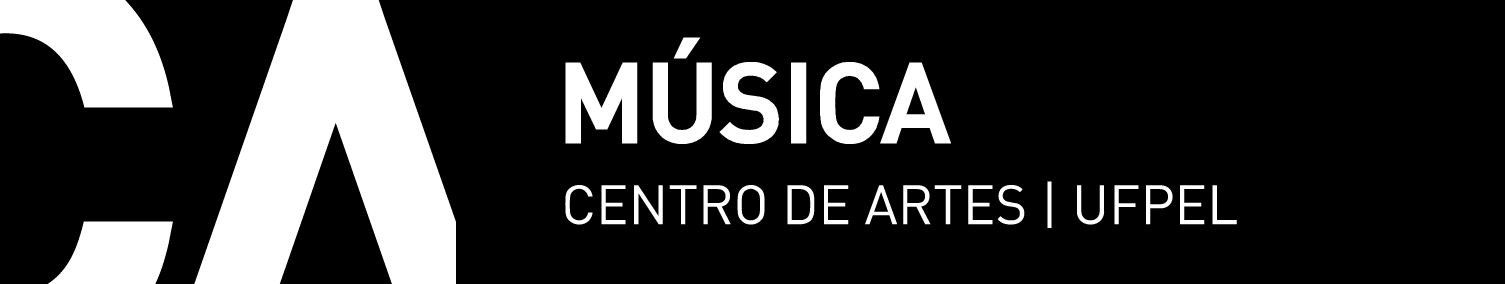 Música - Flauta TransversalFicha de Integralização do CursoNome do(a) Aluno(a) e nº de Matrícula:Na coluna mais à direita, assinale todas as disciplinas integralizadas.Disciplinas Obrigatórias** Equivalências automatizadas via Cobalto, com exceção de (05000592) Laboratório Orquestral III.Trabalho de Conclusão de CursoDisciplinas Optativas Mínimo de 24 créditos para integralização* Insira mais linhas se necessário** O quadro de equivalências para Instrumento Complementar I, III e V apresenta mais de uma opção para cada componente. O aluno deve indicar uma das opções.Última atualização: Março de 2024EQUIVALÊNCIA DISCIPLINAS OBRIGATÓRIASEQUIVALÊNCIA DISCIPLINAS OBRIGATÓRIASEQUIVALÊNCIA DISCIPLINAS OBRIGATÓRIASEQUIVALÊNCIA DISCIPLINAS OBRIGATÓRIASIntegralizaçãoCÓDIGO        CURRÍCULO ANTIGOCÓDIGO    CURRÍCULO NOVOAssinalar √05000392Flauta Transversal I05001737Flauta Transversal I05000394Flauta Transversal II05001739Flauta Transversal II05000367Flauta Transversal III05001741Flauta Transversal III05000370Flauta Transversal IV05001743Flauta Transversal IV05000374Flauta Transversal V05001745Flauta Transversal V05000381Flauta Transversal VI05001748Flauta Transversal VI05000387Flauta Transversal VII05001751Flauta Transversal VII05000390Flauta Transversal VIII05001754Flauta Transversal VIII05000393Seminário de Flauta Transversal I05001738Seminário de Flauta Transversal I05000476Seminário de Flauta Transversal II05001740Seminário de Flauta Transversal II05000477Seminário de Flauta Transversal III05001742Seminário de Flauta Transversal III05000478Seminário de Flauta Transversal IV05001744Seminário de Flauta Transversal IV05000479Seminário de Flauta Transversal V05001746Seminário de Flauta Transversal V05000480Seminário de Flauta Transversal VI05001749Seminário de Flauta Transversal VI05000481Seminário de Flauta Transversal VII05001752Seminário de Flauta Transversal VII05000482Seminário de Flauta Transversal VIII05001755Seminário de Flauta Transversal VIII05000590Laboratório Orquestral I05001747Laboratório Orquestral da Flauta Transversal I05000591Laboratório Orquestral II05001750Laboratório Orquestral da Flauta Transversal II05000592Laboratório Orquestral III0500175305001756Laboratório Orquestral da Flauta Transversal III + Laboratório Orquestral da Flauta Transversal IV05000465Música de Câmara I05001687Música de Câmara I05000466Música de Câmara II05001690Música de Câmara II05000467Música de Câmara III05001693Música de Câmara III05000468Música de Câmara IV05001696Música de Câmara IV05000365Contraponto I05001734Contraponto I05000657Estética Musical05001530Estética Musical05000526Harmonia I05001480Harmonia I05000527Harmonia II05001486Harmonia II05000528Harmonia III05001492Harmonia III05000606História da Música I05001465História da Música I05000635História da Música II05001472História da Música II05000636História da Música III05001479História da Música III05000638História da Música IV05001485História da Música IV05000668História da Música Brasileira I05001491História da Música Brasileira I05000508História da Música Brasileira II05001497História da Música Brasileira II05000213Laboratório Coral I05001468Laboratório Coral I05000459Música e Sociedade05001466Música e Sociedade05000377Processos e Estruturas de Análise Musical I05001490Análise Musical I05000382Processos e Estruturas de Análise Musical II05001496Análise Musical II05000518Processos e Estruturas de Análise Musical III05001509Análise Musical III0500057205000453Produção Cultural+Projeto Especial em Música I05001481Produção Cultural05000385Projeto de Pesquisa em Música I05001467Metodologia Científica05000391Projeto de Pesquisa em Música II05001502Projeto de Pesquisa em Música05000140Teoria Musical e Percepção Auditiva I05001464Teoria Musical, Percepção e Solfejo I05000168Teoria Musical e Percepção Auditiva II05001471Teoria Musical, Percepção e Solfejo II05000174Teoria Musical e Percepção Auditiva III05001478Teoria Musical, Percepção e Solfejo III05000156Teoria Musical e Percepção Auditiva IV05001484Teoria Musical, Percepção e Solfejo IVCurrículo AntigoCódigoCurrículo NovoCódigoEquivalência DigitalVersão final entregue (√)Seminário Orientação Trab Conclusão Curso05000525Trabalho de Conclusão de Curso – Performance Musical05001704Não se aplicaDisciplina do curso de origem (Música - Flauta Transversal) integralizada ou disciplina incorporada ao histórico via aproveitamento de estudosCódigoDisciplina equivalente ou integralizada via Matrícula Especial (caso em que as duas colunas à esquerda não são preenchidas)CódigoNúmero de CréditosTotal do Número de créditosTotal do Número de créditosTotal do Número de créditosTotal do Número de créditos